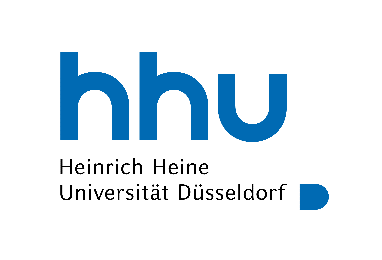 Fachschaft  PharmazieHeinrich-Heine-Universität DüsseldorfGeb. 26.31 U1 R41Universitätsstraße 140225 DüsseldorfTel.: 0211-8112516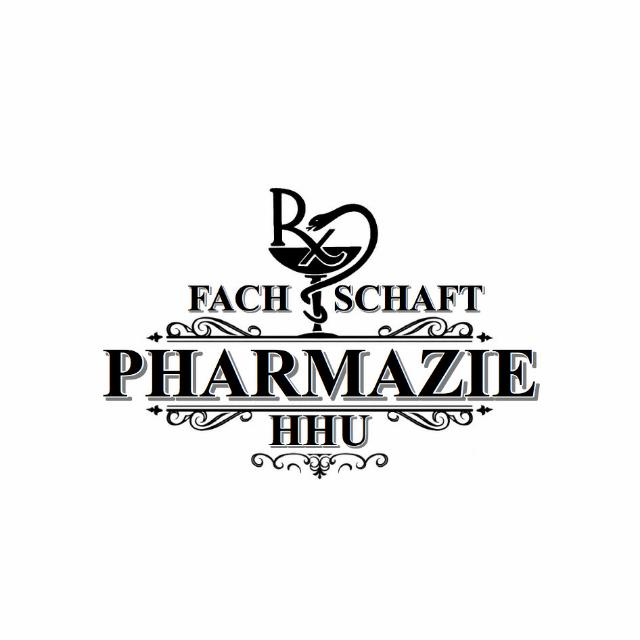 Protokoll der online FS-Sitzung 18.05.2021Anwesende Räte:  	 Marie F.	 Eunice M.		 Sabrina F.		 Samuel K. Alexander G.	 Madeline D.	 Laura P.		 Anna-Lena G. Kerstin S.	 Hannah S.		 Moritz K. 		 Jonas H. Jonas G.Anfang: 18:35Tagesordnung:TOP 0: RegulariaBeschlussfähigkeit wird festgestelltRedeleitung wird Sabrina F. übertragenTOP 1: BVTVampire Cup Infos19. PharmaWeekend in Jena132 BVT in LeipzigTOP 2: FSVKKonsti Protokolle müssen alle gewählte Räte nach zwei Wochen eingetragen seinTOP 3: Prof-GesprächeDienstag 1. Juni um 18:30Sabrina unter Vorbehalt RedeleitungBefragung der Semester nach TOP ListeMoritz erstellt den LinkTOP 4: TBKErstellung eines Kinder-Videos für Impfungen und SchnelltestsSoll zwei Wochen nach der ESAG stattfinden(durchgeimpfte) Helfer rekrutieren in der ESAGTOP 5: SonstigesNeue STADA-Lieferung in der FachschaftDer Semesterbeitrag muss angenommen werdenEnde: 19:04Protokollführer: Samuel Kolorz